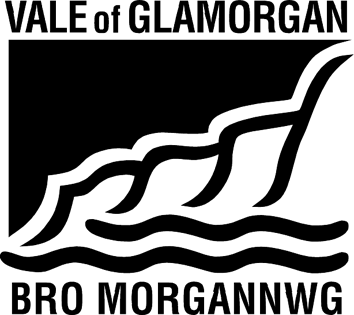 SCHOOLS BUDGET FORUMWednesday 16th November 2016, 8.30 A.M.LLANTWIT MAJOR COMPREHENSIVE SCHOOLAGENDAWelcome and apologies - VBMinutes of the previous meeting [Attached] – VBBudget Forum membership [Attached] - VBWelsh Government Provisional Settlement [Attached]- NMInitial Budget Proposals for 2017/18 [Attached] - NMInitial Capital Proposals for 2017/18 [Attached] – NMCatering Delegation to Schools April 2017 – TBCSC Budget Advisory Group [Attached] - NMSchools Balances Scrutiny Update [Attached] – NMMeeting with the Leader - VBWednesday December 7th 8.30am Civic OfficesCommittee Room 3AOBNext meetings (both at Llantwit Comprehensive School)Wednesday 18th January 2017 08.30amWednesday 15th March 2017 08.30am